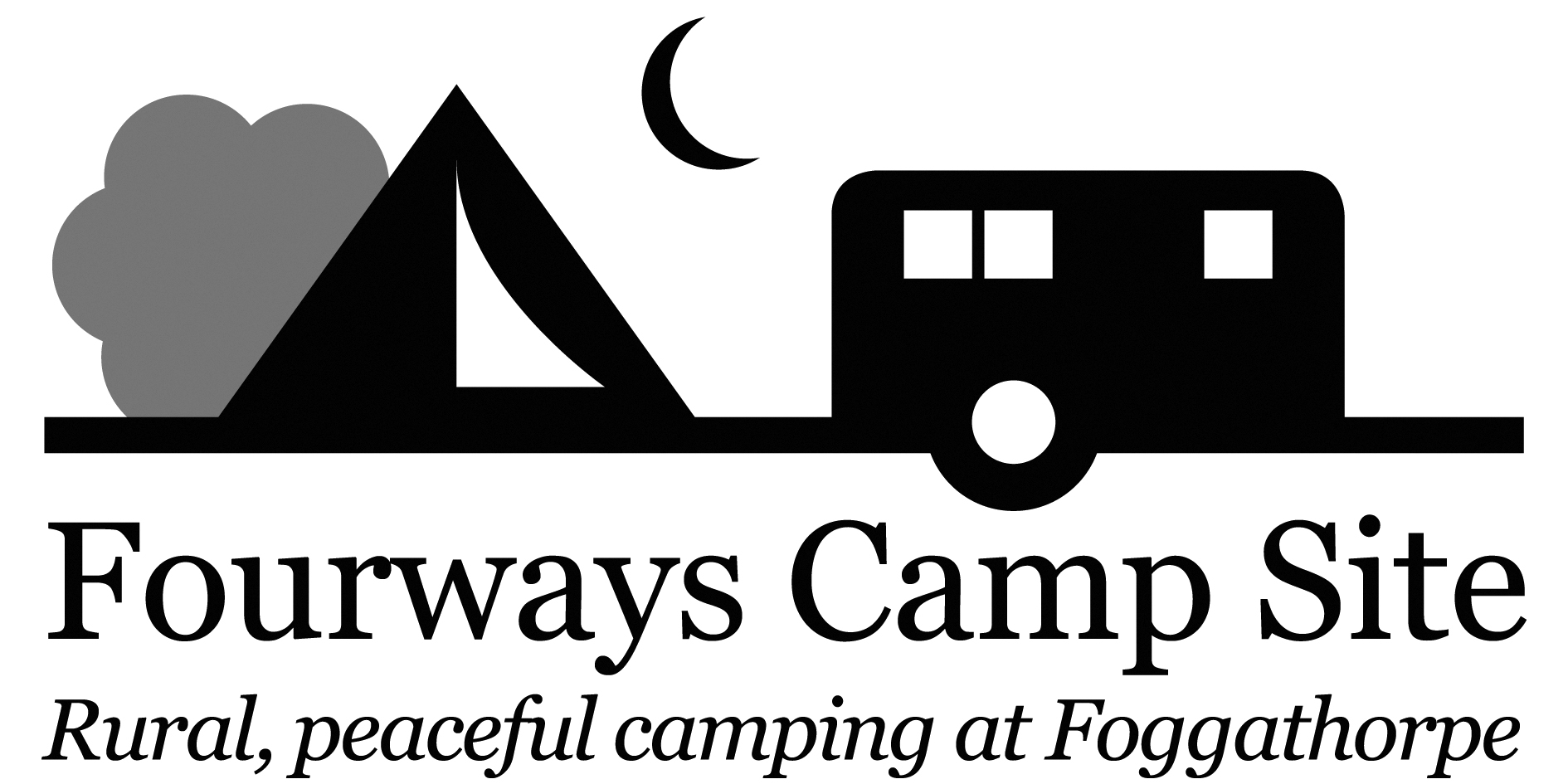 Glamping Pod prices  Mid-Week Rate £35.00 / NightWeekend Rate £40.00 /NightMaximum occupancy per unit is 2 adults and 2 childrenArrival after 12 noon Departure before 11amEmail: fourwayscampsite@ymail.comWWW.fourwayscampsite.comTEL: 07432 491526/ 07768 755585 / 01757 289930Sue & Martin, Fourways Camp Site, Foggathorpe, Nr York, YO8 6PR…………………………………………………………………………………………………………………………………… BOOKING IN FORM TO BE COMPLETED ON DAY OF ARRIVAL AND RETURNED WITH FULL PAYMENTNAME ………………………………………………………………………………………………………………………………………………ADDRESS………………………………………………………………………………………………………………………………………….……………………………………………………………………………………………………………………………………………………………………………………………………………………………………………………………………………………………………………………TEL NO …………………………………………………………………………………………………………………………………………….EMAIL ………………………………………………………………………………………………………………………………………………CAR REGISTRATION …………………………………………………………………………………………………………………………MEMBER NO …………………………………………………………………………………………………………………………………..ARRIVAL DATE………………………………………………………………………………………………………………………………….DEPARTURE DATE…………………………………………………………………………………………………………………………….NUMBER OF NIGHTS………………………………………………………………............................................................NUMBER OF ADULTS………………………………………………………………………………………………………………………..NUMBER OF CHILDREN………………………………………………………………….....................................................NUMBER OF DOGS…………………………………………………………………………………………………………………………….DEPOSIT PAID …………………………………………………………………………………………………………………………………...